Муниципальное дошкольное образовательное учреждение «Детский сад №40»Семья и семейные ценности Консультация для родителейПодготовилавоспитательСтолярова И.В.Саранск 2020Семья и семейные ценности Консультация для родителей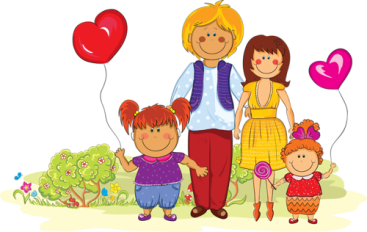 Цель: Раскрыть роль семьи в жизни ребенка.В современном мире человек то и дело преодолевает разнообразные трудности, проходит через всевозможные испытания. Выстоять в этой жизненной буре в одиночку практически невозможно. А родной дом с близкими людьми — это такое место, где поддержат и помогут, где можно передохнуть и набраться сил. Семья — это фундамент, который является основой всей человеческой жизни. Что такое ценности семейной жизниЦенности семейной жизни — это то, что уважается, ценится всеми членами семьи и является общим полем их интересов. Сама семья в качестве собирательного элемента множества объединяющих факторов — это тоже ценность. Однако общество развивается, и каждому этапу развития присущ свой тип отношений между близкими и родными людьми. Изменения в социуме накладывает свой отпечаток на значение и приоритетность ценностей семейной жизни. Мало того, современные и традиционные семейные ценности нередко конфликтуют между собой.Традиционные семейные ценностиТрадиционные семейные ценности являются, как правило, результатом взаимодействия общества с религиозными нормами, основная цель которых — сохранение семьи. Эта форма ценностей постоянно культивируется и внедряется в жизнь молодой пары предыдущими поколениями, поддерживается наставлениями церкви. Основные традиционные семейные ценности это:брак;вера;верность;взаимоуважение.Согласно церковным традициям брак — нерушимый союз, единственная приемлемая форма совместной жизни мужчины и женщины, основанная на сохранении веры и взаимной любви, рождении и воспитании детей. Современное общество зачастую не воспринимает традиционные ценности семейной жизни должным образом. Причиной этому становится отсутствие свободы выбора и возможности перемен в личной жизни. К примеру, развод в наше время — достаточно привычное явление, а вот традиционные каноны напрочь отвергают расторжение брака.Кроме этого у наших предков многое зависело от распределения ролей в семье. Главой семьи оставался мужчина. Именно он был кормильцем, принимал судьбоносные для семьи решения. Его авторитет был неоспорим. Женщине отводилась роль матери и хранительницы домашнего очага. Ее уважали, ей доверяли воспитание детей и ведение хозяйства, однако ни о каком равноправии между мужем и женой речи не шло. Детям же предписывалось абсолютное послушание.В традиционной семье важным объединяющим фактором являлась совместная деятельность. Деревенская семья дружно работала на поле, семьи из городов занимались или торговлей, или каким-то видом ремесла. Согласно семейным традициям профессии передавались по наследству: от деда к отцу, от отца к сыну.Современные семейные ценностиСегодня мало кто хочет жить так, как жили наши предки. Традиционное отношение к мужчине как к добытчику и абсолютному авторитету присутствует далеко не во всех семьях. Роли все чаще распределяются поровну, а судьбоносные решения принимаются на семейных советах.Принципы воспитания детей также поменялись. Послушание перестало быть основным достоинством — сейчас намного важнее, чтобы малыш рос самостоятельной личностью. А передача профессии по наследству — достаточно редкое явление, ребенок сам выбирает, чем он будет заниматься в будущем.Современные семейные ценности появляются в результате развития социума и его взглядов. Условно их можно разделить на две категории:ценности родителей;ценности детей.Эти категории во многом пересекаются, однако вторая категория имеет безоговорочный и прогрессивный характер. Каждое последующее поколение пытается перенять от предыдущего самое необходимое, добавляя к семейным ценностям что-то новое и актуальное на данный момент.Разумеется, такие положения как любовь и доверие, взаимопомощь и уважение, понимание и доброта остаются основополагающими семейными ценностями современного мира. Однако под давлением разнообразных внешних факторов, обусловленных проблемами общества, они постепенно уходят на второй план, отдавая первенство образованию, карьере, поиску способов повышения дохода.Роль семейных ценностей в жизни семьиСемейные ценности и традиции — это основа уклада крепкой и дружной семьи, имеющей будущее. Они регулируют жизнедеятельность домочадцев, способствуют сближению, укреплению взаимоуважения и взаимопонимания в семье. Кроме этого, семейные ценности лежат в основе воспитания детей.Воспитание малыша начинается с того, какие отношения строятся родителями в семье. Получается, кроха воспитывается не только целенаправленно, но и подсознательно, перенимая привычки и вкусы, пристрастия и предпочтения старших.В условиях семьи начинается приобщение ребенка к культуре, формируются модели поведения. Семья дает ощущение преемственности поколений, принадлежность к истории своего рода, порождает идеалы патриотизма, может раскрыть способности и таланты каждого ее члена. К тому же именно семья оказывает огромное влияние на становление личности малыша.Воспитание семейных ценностей у ребенкаРодители — это те люди, которые дают ребенку первые понятия о способах общения. Видя их отношения, у ребенка складываются определенные правила поведения. Поэтому не умаляйте личный пример: чаще навещайте бабушек и дедушек, звоните им в присутствии крохи. Пусть его собственная копилка под названием «как надо делать» наполнится подобными примерами. Ведь еще немного, и карапуз вырастет. И так приятно, когда он, уже такой взрослый, не будет забывать о своих постаревших родителях.Семейные ценности и традицииВоспитанию семейных ценностей у детей способствует формирование традиций в семье. Семейные ценности и традиции — это индивидуальная атмосфера дома, состоящая из множества факторов (режим дня, жизненный уклад, семейные обычаи). Хорошо и уютно там, где домочадцы находят время обсудить вопросы семейной жизни. Например, когда за вечерним чаем все члены семьи собираются за одним столом и рассказывают о произошедших за день интересных событиях, планируют то, как провести ближайшие выходные, обговаривают и разбирают совершенные ошибки. Важно, чтобы детям (независимо от возраста) тоже давали возможность высказать свое мнение.Начинать формировать традиции следует уже при создании семьи, а знакомить с семейными ценностями детей нужно тогда, когда они еще совсем маленькие. Причем чем проще и незатейливее традиции — тем лучше. Наличие семейных традиций:дарит крохе возможность с оптимизмом смотреть на жизнь;дает детям повод гордиться своей семьей;приносит ощущение стабильности: традиции соблюдаются не по причине того, что так надо, а потому, что члены семьи этого хотят.Семейные традиции и ценностиОтличной традицией является организация семейных праздников. Причем праздники не должны сводиться только к подготовке праздничного стола и поеданию вкусностей. Для ребенка праздник должен быть необычным и сказочным, поэтому задача старших — сделать так, чтобы малыш вспоминал об этом.Если вы решили основать новые традиции в своей семье, стоит придерживаться некоторых правил:Не уклоняться от выполнения традиционного мероприятия — традиция должна оставаться традицией.Событие должно носить позитивный характер, быть ярким и интересным для домочадцев, надолго оставаться в памяти.Даже самые маленькие члены семьи должны принимать участие в традиционном событии, а не быть просто сторонними наблюдателями.Но главное, чтобы ваши семейные традиции были интересными, приносили всем радость и не доставляли дискомфорт.Детские годы — самое благоприятное время для того, чтобы сформировать базовые семейные ценности. Личность малыша максимально открыта для влияний извне, а глубокие впечатления, полученные в детстве, остаются с ребенком на всю жизнь.